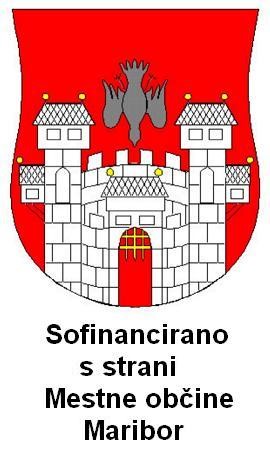 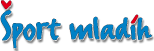 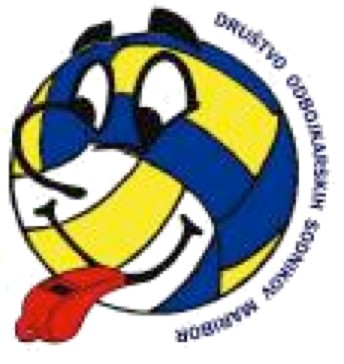 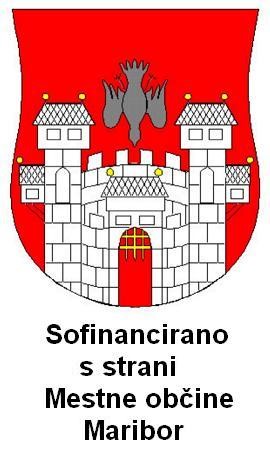 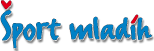 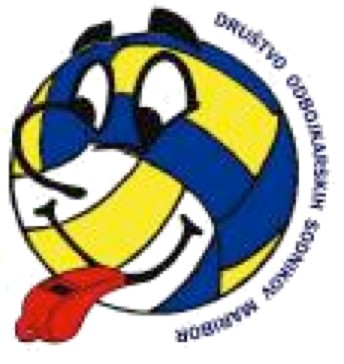 DRUŠTVO ODBOJKARSKIH SODNIKOV MARIBOR  	 	 Koresova ulica 7 MARIBOR sanja_miklosic@hotmail.com MALA ODBOJKA OSNOVNE ŠOLE za 2023/2024 - letniki 2011 in mlajši OBMOČNO UČENKE TURNIR B OŠ MIKLAVŽ, Miklavž torek, 14. 5. 2024 ob 12.00 ( 2 igrišči )  	 	         Igrišče 1 	 	 	 	 	 	                   Igrišče 2 Miklavž 	- 	Lenart  	                    1. Ruše 	 	- 	Selnica Selnica 	 	-  	Miklavž 	 	          2. Lenart   	 	- 	Ruše Miklavž 	- 	Ruše  	 	                    3. Selnica 	 	- 	Lenart   TEKMOVALKE: Anne Arnuš, Sara Fras, Tara Grabrovec, Nika Dravec, Selina Pajić, Taja Pekič, Eva Zupanič, Alina Koder, Lora Karakaš Korošec, Lara Zver, Aria Bunderla Gomboc, Kaja Berko, Kiara RojkoZAPISNIKARSKA MIZA: Lili Vidonja, Alisa Nežmah, Ela Štrucl, Zoja Žvajkar	Vabljeni k navijanju!